Lesson 6 (Ngodwaaswi): Counting/Sorting Beads 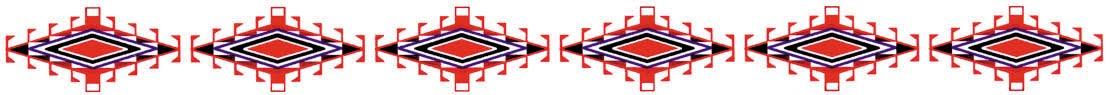 Activity- Wear the Medicine WheelHave the child practice counting the beads and sorting them into piles or they can sort by color. With the string provided, they can create their own bracelet.They can practice counting and saying the colors while they string the beads. This is a fun learning exercise that involves hand/eye coordination and includes a little keepsake!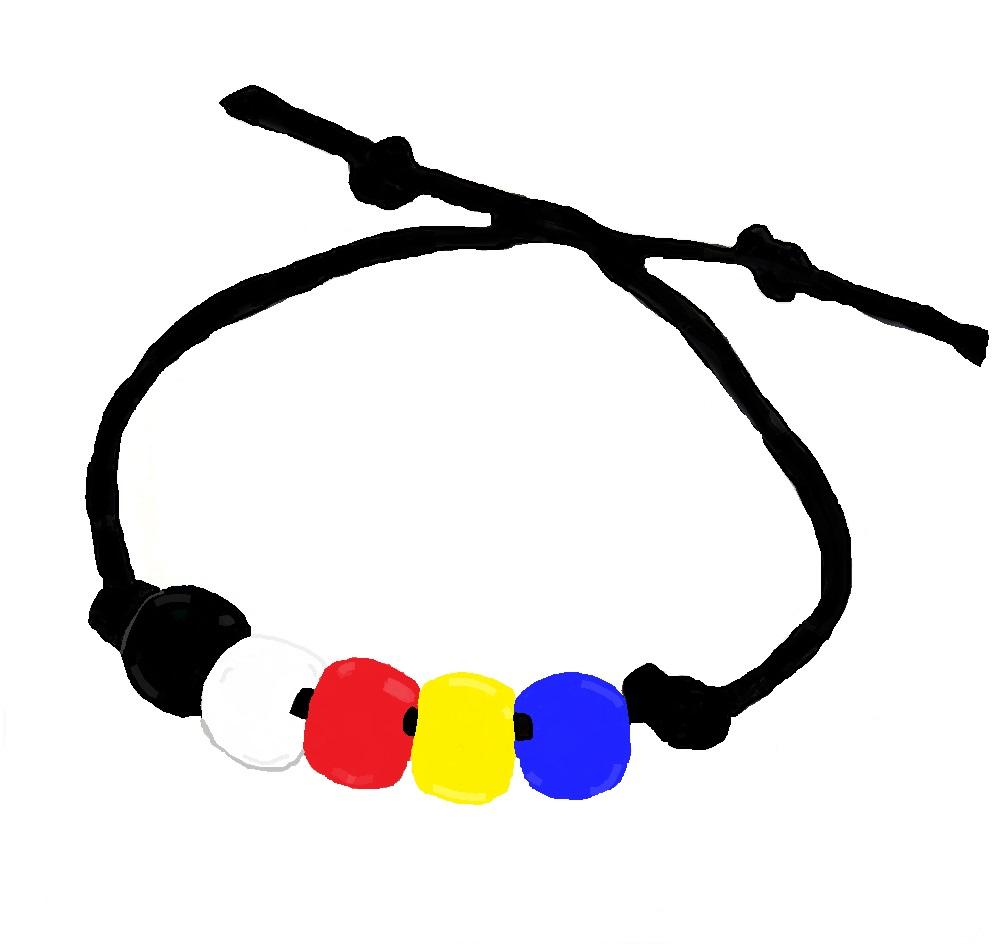 